21.04.2020г.     5 класс    Тема. Вычитание смешанных дробей1.Повторить п.4.16.Обратите внимание,что при сложении и вычитании  не нужно переводить смешанные числа в неправильные дроби.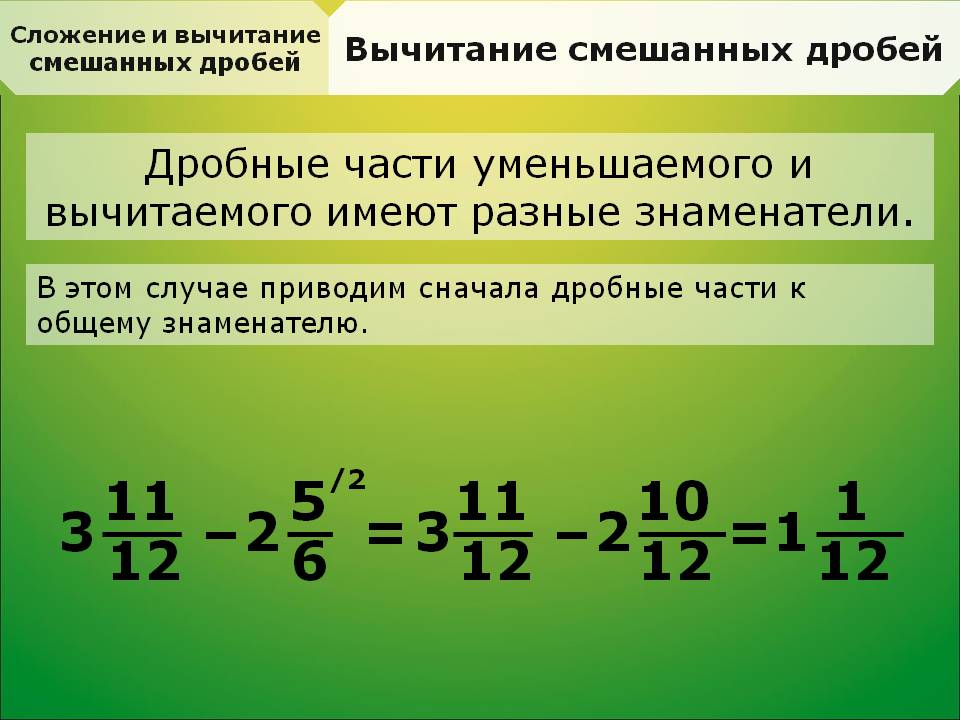 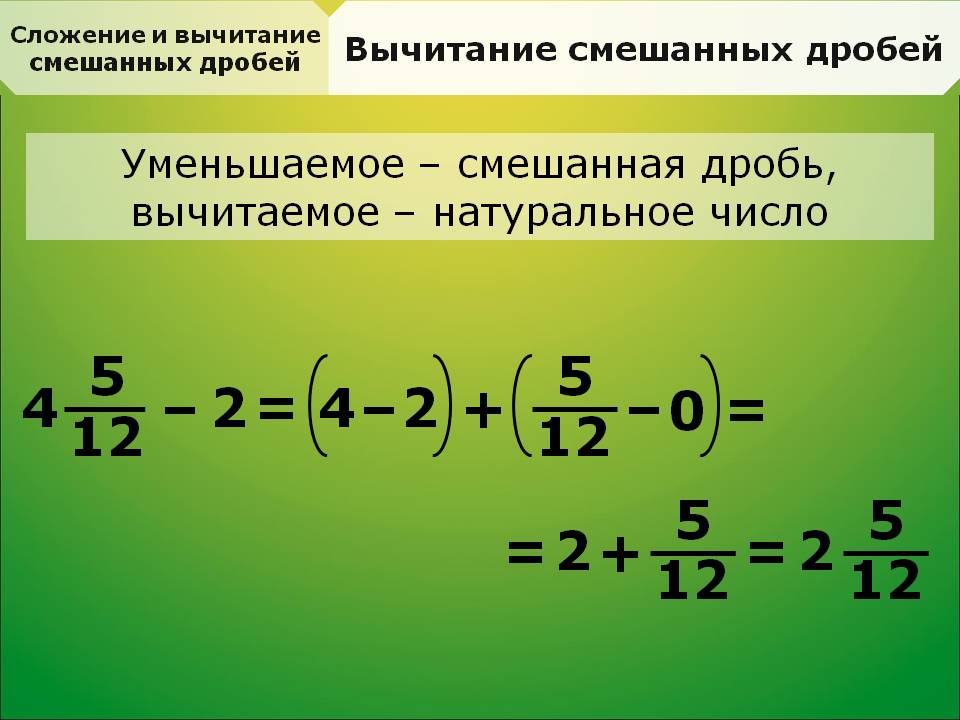 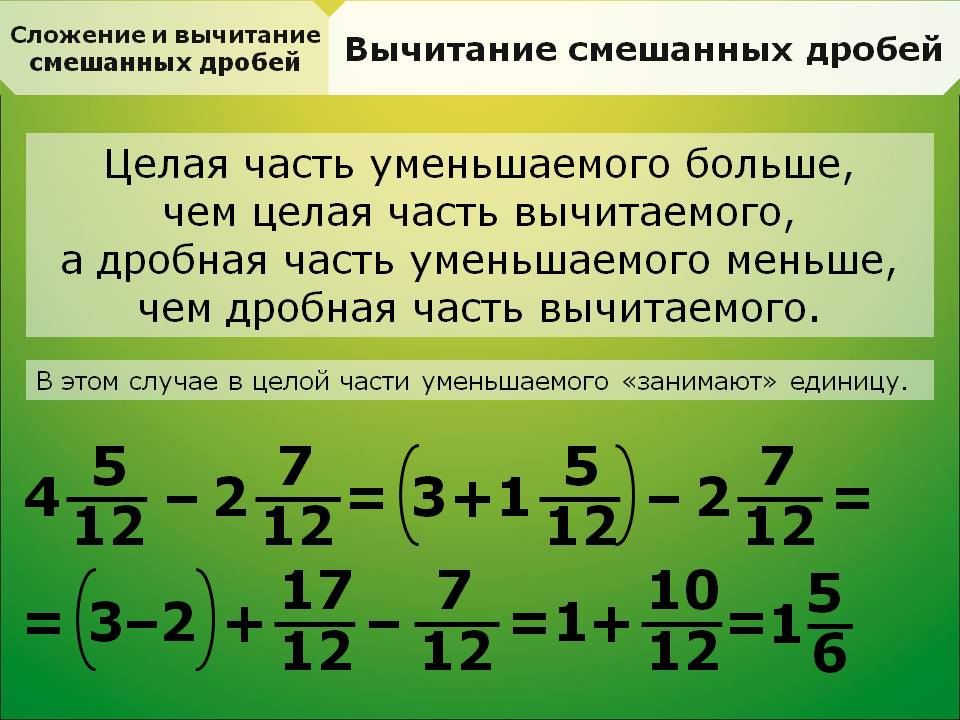 2.Выполните самостоятельно   п 4.16  №1012(верх.стр.),1014(а,в),1015(а)